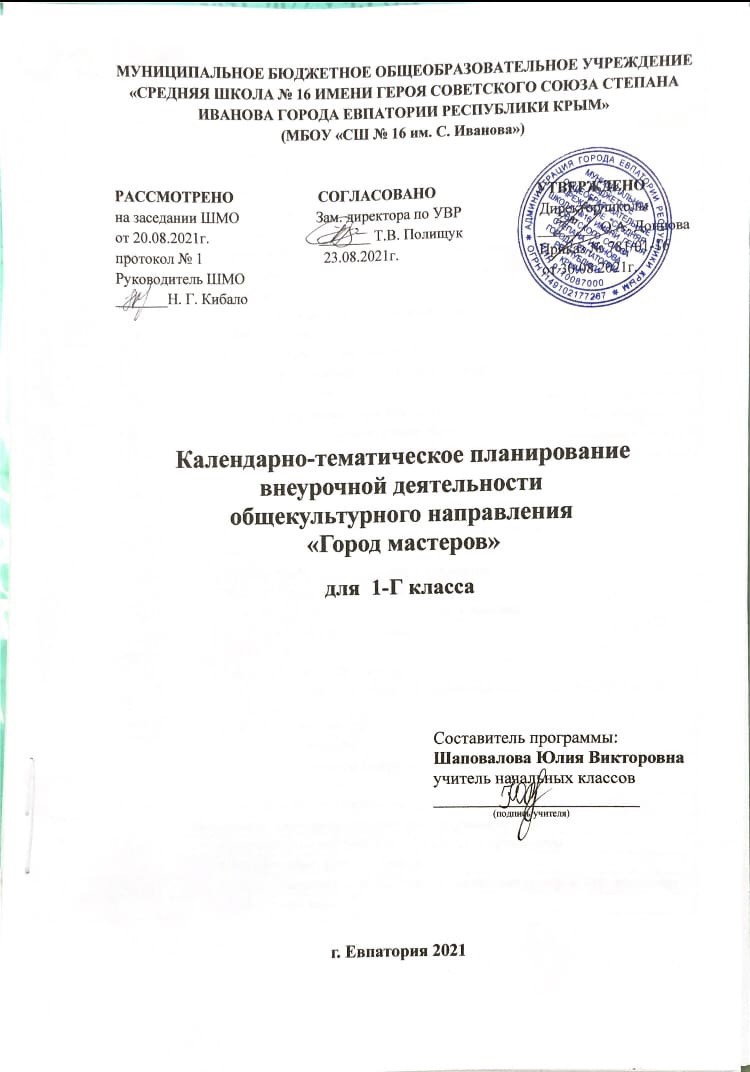 Муниципальное бюджетное общеобразовательное учреждение«Средняя школа № 16 города Евпатории Республики Крым» (МБОУ «СШ № 16»)КАЛЕНДАРНО-ТЕМАТИЧЕСКОЕ ПЛАНИРОВАНИЕвнеурочной деятельностиобщекультурного  направления«ГОРОД МАСТЕРОВ»для 1 – А  классана 2020 – 2021 учебный годСоставитель:Дороненкова Анна Анатольевна,учитель начальных классоввысшей категории__________________________                                                                                                                                  (подпись)г. Евпатория, 2020№ п/п№ п/пДатаДатаТема урокапланфактПланФактТема урока1. Мастерская лепки (8 ч)1. Мастерская лепки (8 ч)1. Мастерская лепки (8 ч)1. Мастерская лепки (8 ч)1. Мастерская лепки (8 ч)103.09Организация рабочего места. Лепка фигурок животных. Собака.210.09Лепка фигурок животных. Лягушка.317.09Композиция из пластилина. Овцы на лугу.524.09Композиция из пластилина. Крокодилы в водоёме.601.10Композиция из пластилина. Кот и мышь.2. Мастерская игротеки (8 ч)2. Мастерская игротеки (8 ч)2. Мастерская игротеки (8 ч)2. Мастерская игротеки (8 ч)2. Мастерская игротеки (8 ч)01.10Головоломки из массы для моделирования.708.10Домино из массы для моделирования.915.10Изготовление счётного материала для уроков математики. Грибы, яблоки.1022.10Изготовление фишек для звукового анализа слова. Согласные и гласные звуки.1129.10Изготовление карточек для звукового анализа слов. Растения, животные.3. Мастерская флористики (8 ч)3. Мастерская флористики (8 ч)3. Мастерская флористики (8 ч)3. Мастерская флористики (8 ч)3. Мастерская флористики (8 ч)29.10Аппликация из засушенных листьев. Необычное животное.1212.11Аппликация из засушенных листьев. Бабочка.1319.11Аппликация из засушенных листьев. Аквариум.1426.11Аппликация из засушенных листьев. Сказочные герои.1503.12Аппликация из засушенных листьев. Сказочные герои.1610.12Новогодние украшения из цветной бумаги. Фонарик.4. Мастерская Деда Мороза (8 ч)4. Мастерская Деда Мороза (8 ч)4. Мастерская Деда Мороза (8 ч)4. Мастерская Деда Мороза (8 ч)4. Мастерская Деда Мороза (8 ч)03.12Новогодние украшения из ваты и цветной бумаги. «Снегири».1717.12Новогодняя аппликация с элементами конструирования. «Ёлочки-красавицы».1824.12Аппликация «Снеговики».1914.01Новогодние украшения из шишек. «Зимний лес».5. Мастерская коллекции идей (22 ч)5. Мастерская коллекции идей (22 ч)5. Мастерская коллекции идей (22 ч)5. Мастерская коллекции идей (22 ч)5. Мастерская коллекции идей (22 ч)14.01Аппликация по мотивам русских сказок «Лиса-кумушка и Лисонька-голубушка».2021.01Аппликация «Весёлый клоун».2128.01Открытка с сюрпризом «Шляпа фокусника».2204.02Аппликация «Цветные зонтики».2311.02Аппликация силуэтная с элементами рисования «Цветные ладошки».2418.02Поделки из ткани. Аппликация «Цветочная поляна».2504.03Поделки из ниток. Гусеница.2611.03Аппликация из ниток «Радуга».2701.04Аппликация из ниток «Цыпленок».28Выставка работ «Мир глазами детей».6. Мастерская оригами (4 ч)6. Мастерская оригами (4 ч)6. Мастерская оригами (4 ч)6. Мастерская оригами (4 ч)6. Мастерская оригами (4 ч)16.04Фигурки животных. Лягушка.2908.04Композиция «Семейство пингвинов».3015.04Композиция «Лягушки на болоте».3122.04Композиция «Лягушки на болоте».3229.04Плавающие модели. Лодка.7. Мастерская конструирования и моделирования (8 ч)7. Мастерская конструирования и моделирования (8 ч)7. Мастерская конструирования и моделирования (8 ч)7. Мастерская конструирования и моделирования (8 ч)7. Мастерская конструирования и моделирования (8 ч)30.04Плавающие модели. Корабль.3306.05Летающие модели. Самолет.34Летающие модели. Воздушный шар.35Игрушки из пенопласта.3613.05Игрушки из пластиковых бутылок.37Игрушки из спичечных коробок.3820.05Урок-выставка «Умелые руки».39  40